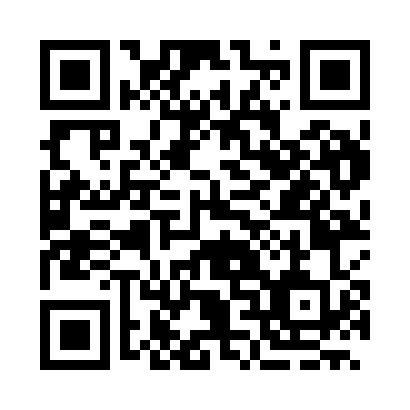 Prayer times for Kolarovo, BulgariaMon 1 Apr 2024 - Tue 30 Apr 2024High Latitude Method: Angle Based RulePrayer Calculation Method: Muslim World LeagueAsar Calculation Method: HanafiPrayer times provided by https://www.salahtimes.comDateDayFajrSunriseDhuhrAsrMaghribIsha1Mon5:136:531:165:467:409:142Tue5:116:521:165:467:419:153Wed5:096:501:165:477:429:174Thu5:076:481:155:487:439:185Fri5:056:461:155:497:459:206Sat5:036:441:155:507:469:217Sun5:016:431:145:517:479:238Mon4:596:411:145:517:489:249Tue4:566:391:145:527:509:2610Wed4:546:371:145:537:519:2811Thu4:526:361:135:547:529:2912Fri4:506:341:135:557:539:3113Sat4:486:321:135:557:549:3214Sun4:466:301:135:567:569:3415Mon4:446:291:125:577:579:3616Tue4:416:271:125:587:589:3717Wed4:396:251:125:587:599:3918Thu4:376:241:125:598:009:4119Fri4:356:221:126:008:029:4220Sat4:336:201:116:018:039:4421Sun4:316:191:116:018:049:4622Mon4:286:171:116:028:059:4723Tue4:266:161:116:038:069:4924Wed4:246:141:116:048:089:5125Thu4:226:131:106:048:099:5326Fri4:206:111:106:058:109:5427Sat4:186:091:106:068:119:5628Sun4:166:081:106:078:139:5829Mon4:146:071:106:078:1410:0030Tue4:116:051:106:088:1510:01